Adı Soyadı:                                                    Not:                                                  15.05.2019No:                                                                                                                     Çarşamba2018–2019 EĞİTİM ÖĞRETİM YILI SİMENLİ ORTAOKULU TÜRKÇE DERSİ 7. SINIFLAR 2.DÖNEM 2. YAZILI SORULARIKanımızın yetmemesi kanımıza dokunuyor.1-Yukarıdaki cümlede eleştirilen nokta nedir?A- Vatan savunmasına destek verilmemesi.B- Kan bağışının beklenenin altında olması.C- İnsanların yeteri kadar vatan sevgisi taşımaması.D- Organ bağışının yetersiz olmasın.Neden bu kadar sorumsuzum? Bütün ödevlerimi “Yarın yaparım.” diye ertelemeyip zamanında yapsaydım şimdi  bu kadar bunalmayacaktım. Bir yığın ödev önümde birikmeyecekti. Başta öğretmenime kızmıştım  ama şimdi ona hak veriyorum. Asıl sorun bendeydi, her şeyi zamanında yapmam gerekiyordu.2-Yukarıdaki paragrafta çocuk asıl neyi vurguluyor?A- Bir yığın ödevinin olmasınıB- Öğretmenine ödev verdiği için kızmasınıC- Ödevlerin çokluğundan bunaldığınıD- Ödevlerini zamanında yapmadığını,sorumsuzluğunu.3-Aşağıdaki yargılardan hangisinin nedeni belirtilmemiştir?
A- Yolculuk etmeyi oldum olası sevmiyorum.B- Beli incindi, nasıl olduysa oldu ayağı takılmış.C- Çocuklar bir şey anlamıyor, daha çok küçükler. D- Atamam kendimi denize, dünya güzel.4-“Tut ki karnın acıktı, ne yiyeceksin?” cümlesi anlamca hangisini içermektedir?A- Önyargı        B- Olasılık      C- Varsayım        D- Emir5-“Bu işte başarılı olacağından kuşkum yok.” cümlesi anlamca hangisini içermektedir?A- Önyargı	                B- Varsayım	C- Olasılık	                D- Emir6-Aşağıdaki cümlelerin  hangisinde eylemin gerçekleşmesi bir şarta bağlanmıştır?A- Güllerin kokusu her tarafa yayıldı.B- Uykusuz olduğum için yola çıkamadım.C- Sen de gelmeliydin bu yarışmaya.D- Bu konuya çalışırsan eminim anlarsın.7-Aşağıdaki cümlelerin hangisinde deyim yanlış kullanılmıştır?A- Yüzsüzün biri,yüzüne tükürsen yağmur yağıyor sanır.B- Bizimle hiç ilgilenmedi,kol kanat gerdi üstümüze.C- Bu sorun dal budak salmadan sorunu hallet.D- Çok cesurdur,kuru gürültüye pabuç bırakmaz.8-Çocuklar haydi sınıflara, iki dakika sonra ders başlıyor.Yukarıdaki cümlede fiilin kipi nedir ve bu kip hangi anlamda kullanılmıştır?A- Geniş zaman- şimdiki zamanB- Şimdiki zaman- geçmiş zamanC- Şimdiki zaman- gelecek zamanD- Gereklilik kipi- şart kipi9-Bir mektubunda Orhan Veli şöyle der(  )(  )Ben Boğaziçi(   )nin havasıyla tombullaştıkça tombullaşıyorum(   )(   )Metinde parantezle gösterilen yerlere sırasıyla hangi noktalama işaretleri getirilmelidir?A- (:) (“)(‘)(.)(“)                        B- (;)(-)(,)(?)(…)C- (-)(“)(‘)(…)(“)                        D- (:) (“)(-)(!)(“)Migren, çoğunlukla 30-40 yaşlarında görülür ve 4-72 saat süren ataklar halindedir. Hastaların bir kısmı ağrı ataklarından 5-60 dakika önceden ağrıların geleceğini hissedebilirler. Ataklar arasında normal bir yaşam sürülebilirken, bu ağrı atakları sıklaştıkça sosyal hayatta ve iş gücünde kayıpların miktarı da artmaya başlar. Migren ağrısı genellikle orta veya yüksek şiddetlidir. 10-Yukarıdaki paragrafta aşağıdakilerden hangisine değinilmemiştir?A- Migren ağrıları çoğunlukla yetişkinlerde görülürB- Migren ağrıları bazen birkaç gün sürebilir.C- Migren ağrıları çoğunlukla hafif şiddettedir.D- Migren ağrısı sosyal hayata zarar verebilir.11-Aşağıdaki altı çizili fiillerden hangisi, “yapabilme, güç yetirebilme” anlamı taşımaktadır?A- Beyoğlu’na giden bazı yollar yarın kapatılabilir.B- Benim için ağır değil, kasaları arabaya koyabilirim.C- Sen beni düşünme, ben burada dinlenedururum.D- Şu paketleri de yukarı çıkarıver.12- Aşağıdakilerden hangisinde “iş,oluş,durum” fiilleri sırasıyla verilmiştir? 
A- Gülmek, yazmak, sararmak 
B- Sararmak, solmak,durmak 
C- Gelmek, sevmek, söylemek 
D- Dinlemek, kızarmak, ağlamak13- Aşağıdakilerin hangisinde “gerçekleşmemiş bir beklenti” söz konusudur?
A- Sabahları bizim iş yerine uğrardı.
B- Bizi sıcak karşılayacağını ummuştum.
C- Eskiden çok çay içerdim.D- Hafta sonu pikniğe sen de gelseydin.(1) Masumiyet Müzesi Orhan Pamuk’un son romanıdır.    (2) Bu kitabın yayınlanmasını sabırsızlıkla bekliyordum.   (3) Eserde toplumumuzun aşka bakış açısı güzel bir şekilde irdelenmiştir. (4) Eseri, takıntıya dönüşen “masum” bir aşkın öyküsü olarak görüyorum.14-Yukarıdaki cümlelerin hangisi nesnel bir yargıdır?A-1	       B-2	    C-3       D-415-Aşağıdaki cümlelerin hangisinde amaç-sonuç ilişkisi vardır?A- Güzel bir çiçek almak için evden ayrıldım.B- İki hafta içinde geri alacağım kitabımı.C- Dedem, emekli maaşını çaldırdığı için çok üzgün.D- Son kullanma tarihi geçmiş sütü içtiğinden midesini bozmuş.Bahçeye diktiği tohumları günaşırı suluyordu.
16-Bu cümledeki anlatım bozukluğunun benzeri aşağıdakilerin hangisinde vardır?A- Köy yolu, yaya yürüyerek bitecek gibi değildi.B- Çok güzel konuşmuş, ağzına geleni söylemişti.C- Çekimser davrandığı için kendini gösteremiyordu.D- Bu saatte mutlaka uyumuş olmalı.Bugün çok heyecanlıyım.Uzun emekler sonucu oluşturduğum kitabım nihayet raflarda ve bekleyiş bitiyor.Kitabım okuyucusuyla kucaklaşıyor.Bunun verdiği mutluluk tarif edilemez.17-Yukarıdaki altı çizili sözle asıl anlatılmak istenen nedir?A- Kitabın çok satılması   B- Kitabın çok beğenilmesiC- Kitabın konusunun günlük hayattan alınmasıD- Kitabın alınıp okunmasıBu kitabı daha önce okumuştu.18-Cümlesindeki fiilin olumsuz soru şekli aşağıdakilerden hangisidir?A- okuyor muydu                       B- okumamış mıydıC- okumayacaktı		          D- okumamıştı19-Bilim insanları, hayatlarını diğer insanların huzuru, sağlığı ve mutluluğu için feda etmiş insanlardır.Robert Koch bu insanlardan sadece biridir.Gece gündüz demeden çalışarak “verem aşısını” bulmuştur.Yukarıdaki paragrafta düşünceyi geliştirme yollarından hangisi kullanılmıştır?A- Benzetme                  B- Karşılaştırma               C- Örnekleme                 D- Tanık Gösterme20- Aşağıdakilerin hangisinde ek fiil cümleye küçümseme anlamı katmıştır?A- Adamın hareketlerini görmeliydin.B- Küçüklüğümüzde buralara sürekli gelirdik.C- Bu saatte okuldan çıkmıştır.D- Tüm anlattıklarımı anlamışmış.Aydın insanlar hem sözleri hem de  davranışları ile örnek olan birer fenerdir.     21-Yukarıdaki cümlede hangi söz sanatı kullanılmıştır?A-Benzetme                       B- KonuşturmaC- Abartma                        D- Kişileştirme22-Yukarıda sözü geçen noktalama işaretleri hangileridir?A- Virgül , Ünlem , Kısa Çizgi B- Nokta ,Soru İşareti, Uzun ÇizgiC- Virgül, Ünlem, Uzun ÇizgiD- Virgül ,Soru İşareti , Kısa Çizgi23-Aşağıdaki cümlelerden hangisinde yazım yanlışı yoktur? A- Son deniz seyahatini 18 Ekim 1981 salı günü yapmış. B- NASA, Mars’a bir uzay aracı göndermeyi planlıyor. C- Selimler akşam ki maçta tam yedi gol atmışlar.D- Emekli olmasına rağmen her gün kıravat takıyor24-Aşağıdaki eşleştirmelerden hangisi yanlıştır?A- Şimdi güzel elbiselerini giydi ve çıktı. (Zaman Zarfı)B- Adam eski paltoyu yavaşça yere bırakır. (Durum Zarfı)C- Çocuk yorulunca kenarda biraz dinlendi. (Miktar Zarfı)D- Çocuklar dışarıda top oynuyorlar. (Yer-Yön Zarfı)Ek eylemlerin iki görevi vardır:1) İsim soylu sözcükleri yüklem yapar.2) Basit zamanlı eylemleri birleşik zamanlı yapar.25-Bu doğrultuda aşağıdaki cümlelerin hangisinde diğerlerinden farklı bir görevde kullanılmıştır?A- Annem hep bize güzel yemekler  hazırlardı.B- Saatini kurup sabah erkenden kalkmıştı.C- Annesini en sevdiği çiçek güldü.D- Sağlığını korumak için spor yapıyormuş.Not:Her soru 4 puan,süre 40 dakikadır.Başarılar dilerim…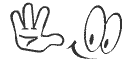                    Hayri BAŞTAN                  Türkçe ÖğretmeniCEVAP ANAHTARI1-B2-D3-A4-C5-A6-D7-B8-C9-A10-C 11-B12-D13-B14-A15-A16-C17-D18-B19-C20-D21-A22-A23-B24-D25-C